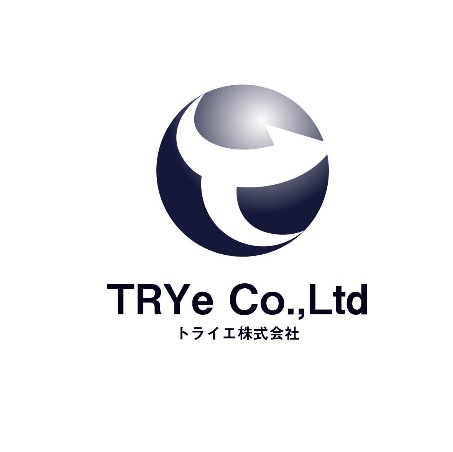 社名変更のお知らせ拝啓 　時下ますますご清祥のこととお慶び申し上げます。平素より格別のご高配を賜り厚く御礼申し上げます。このたび弊社は企業イメージを一層明確にするため、2021年11月15日付で社名を「トライエ株式会社」に変更させて頂くことになりました。これからも全力で取り組んで参りますので 引き続きご愛顧賜りますよう宜しくお願い申し上げます。敬具2021年11月記旧社名：三共不動産株式会社新社名：トライエ株式会社※住所、電話番号の変更は御座いません。以上